МИНИСТЕРСТВОЭКОНОМИЧЕСКОГО РАЗВИТИЯ ПРИДНЕСТРОВСКОЙ МОЛДАВСКОЙ РЕСПУБЛИКИП Р И К А З12 января 2022 года							                          № 7 г. ТираспольО введении в действие и отмене нормативных документов по стандартизации на территории Приднестровской Молдавской Республики(опубликование в газете «Приднестровье» от 19 января 2022 года № 7)В соответствии с Законом Приднестровской Молдавской Республики от 
23 ноября 1994 года «О стандартизации» (СЗМР 94-4), Постановлением Верховного Совета Приднестровской Молдавской Республики от 21 мая 2002 года № 584 «О признании рамочной нормой права на территории Приднестровской Молдавской Республики Соглашения «О проведении согласованной политики в области стандартизации, метрологии и сертификации» (с оговоркой) Межгосударственного совета по стандартизации, метрологии и сертификации» (САЗ 02-21), на основании обращений Государственной службы управления документацией и архивами Приднестровской Молдавской Республики (вх. № 01-23/3238 от 03.12.2021 г. и № 01-23/13144 
от 03.12.2021 г.) и в целях актуализации нормативной базы стандартов, приказываю:1. Ввести в действие на территории Приднестровской Молдавской Республики следующие государственные стандарты Приднестровской Молдавской Республики:а) ГОСТ ПМР 01–8:2022 (ГОСТ Р 7.0.97-2016) «Система стандартов по информации, библиотечному и издательскому делу. Организационно-распорядительная документация. Требования к оформлению документов»;б) ГОСТ ПМР 01–9:2022 (ГОСТ Р 7.0.8-2013) «Система стандартов по информации, библиотечному и издательскому делу. Делопроизводство и архивное дело. Термины и определения».2. В связи с введением в действие согласно подпункту а) пункта 1 настоящего Приказа ГОСТ ПМР 01–8:2022 (ГОСТ Р 7.0.97-2016), отменить действие на территории Приднестровской Молдавской Республики ГОСТ ПМР 01–8:2016 «Бланки с воспроизведением Государственного герба Приднестровской Молдавской Республики. Форма, размеры и технические требования», введенного в действие Приказом Министерства промышленности и регионального развития Приднестровской Молдавской Республики от 11 июля 2016 года № 524 «О введении в действие нормативного документа по стандартизации на территории Приднестровской Молдавской Республики» (опубликование в газете «Приднестровье» от 21 июля 2016 года № 131).3. На официальном сайте Министерства экономического развития Приднестровской Молдавской Республики (http://minregion.gospmr.org/index.php/gos-reestry) в двухнедельный срок со дня официального опубликования настоящего Приказа разместить тексты либо ссылки на сайты, содержащие тексты введенных нормативных документов, согласно пункту 1 настоящего Приказа.4. Настоящий Приказ вступает в силу со дня, следующего за днем его официального опубликования в газете «Приднестровье».Заместитель Председателя Правительства – министр экономического развития Приднестровской Молдавской Республики                                                        С.А. Оболоник  МИНИСТЕРУЛ ДЕЗВОЛТЭРИЙ ЕКОНОМИЧЕАЛ РЕПУБЛИЧИЙМОЛДОВЕНЕШТЬ НИСТРЕНЕ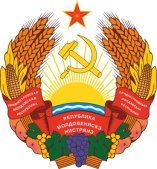 МIНIСТЕРCТВО ЕКОНОМIЧНОГО РОЗВИТКУПРИДНIСТРОВСЬКОIМОЛДАВСЬКОI РЕСПУБЛIКИ